ПРАВИТЕЛЬСТВО СВЕРДЛОВСКОЙ ОБЛАСТИРАСПОРЯЖЕНИЕот 30 декабря 2021 г. N 775-РПО МЕРОПРИЯТИЯХ ПО РЕАЛИЗАЦИИ II ПОДЭТАПА ТРЕТЬЕГО ЭТАПА(2021 - 2025 ГОДЫ) ПРОГРАММЫ ДЕМОГРАФИЧЕСКОГО РАЗВИТИЯСВЕРДЛОВСКОЙ ОБЛАСТИ НА ПЕРИОД ДО 2025 ГОДА,ОДОБРЕННОЙ ПОСТАНОВЛЕНИЕМ ПРАВИТЕЛЬСТВАСВЕРДЛОВСКОЙ ОБЛАСТИ ОТ 27.08.2007 N 830-ППВо исполнение Распоряжения Правительства Российской Федерации от 16.09.2021 N 2580-р и Постановления Правительства Свердловской области от 27.08.2007 N 830-ПП "О Программе демографического развития Свердловской области на период до 2025 года", в целях реализации мероприятий демографической политики в Свердловской области:1. Утвердить:1) план мероприятий по реализации II подэтапа третьего этапа (2021 - 2025 годы) Программы демографического развития Свердловской области на период до 2025 года, одобренной Постановлением Правительства Свердловской области от 27.08.2007 N 830-ПП (далее - план мероприятий) (прилагается);2) целевые показатели, характеризующие выполнение плана мероприятий по реализации II подэтапа третьего этапа (2021 - 2025 годы) Программы демографического развития Свердловской области на период до 2025 года, одобренной Постановлением Правительства Свердловской области от 27.08.2007 N 830-ПП (далее - целевые показатели) (прилагаются).2. Исполнительным органам государственной власти Свердловской области, участвующим в реализации плана мероприятий:1) обеспечить исполнение плана мероприятий в установленные сроки;2) ежегодно, в срок до 15 апреля года, следующего за отчетным, представлять в Министерство экономики и территориального развития Свердловской области информацию о ходе выполнения плана мероприятий и достижении значений целевых показателей.3. Министерству экономики и территориального развития Свердловской области ежегодно в срок до 1 мая года, следующего за отчетным, информировать Правительство Свердловской области о ходе выполнения плана мероприятий и достижении значений целевых показателей.4. Контроль за исполнением настоящего Распоряжения возложить на Первого Заместителя Губернатора Свердловской области А.В. Шмыкова.5. Настоящее Распоряжение опубликовать на "Официальном интернет-портале правовой информации Свердловской области" (www.pravo.gov66.ru).ГубернаторСвердловской областиЕ.В.КУЙВАШЕВУтвержденРаспоряжением ПравительстваСвердловской областиот 30 декабря 2021 г. N 775-РП"О мероприятиях по реализацииII подэтапа третьего этапа(2021 - 2025 годы) Программыдемографического развитияСвердловской областина период до 2025 года, одобреннойПостановлением ПравительстваСвердловской областиот 27.08.2007 N 830-ПП"ПЛАНМЕРОПРИЯТИЙ ПО РЕАЛИЗАЦИИ II ПОДЭТАПА ТРЕТЬЕГО ЭТАПА(2021 - 2025 ГОДЫ) ПРОГРАММЫ ДЕМОГРАФИЧЕСКОГО РАЗВИТИЯСВЕРДЛОВСКОЙ ОБЛАСТИ НА ПЕРИОД ДО 2025 ГОДА,ОДОБРЕННОЙ ПОСТАНОВЛЕНИЕМ ПРАВИТЕЛЬСТВАСВЕРДЛОВСКОЙ ОБЛАСТИ ОТ 27.08.2007 N 830-ПП--------------------------------<*> Мероприятие реализуется в рамках регионального проекта "Общесистемные меры развития дорожного хозяйства Свердловской области, Екатеринбургской городской агломерации и Нижнетагильской городской агломерации на 2019 - 2024 годы" национального проекта "Безопасные качественные дороги".УтвержденыРаспоряжением ПравительстваСвердловской областиот 30 декабря 2021 г. N 775-РП"О мероприятиях по реализацииII подэтапа третьего этапа(2021 - 2025 годы) Программыдемографического развитияСвердловской областина период до 2025 года, одобреннойПостановлением ПравительстваСвердловской областиот 27.08.2007 N 830-ПП"ЦЕЛЕВЫЕ ПОКАЗАТЕЛИ,ХАРАКТЕРИЗУЮЩИЕ ВЫПОЛНЕНИЕ ПЛАНА МЕРОПРИЯТИЙ ПО РЕАЛИЗАЦИИII ПОДЭТАПА ТРЕТЬЕГО ЭТАПА (2021 - 2025 ГОДЫ) ПРОГРАММЫДЕМОГРАФИЧЕСКОГО РАЗВИТИЯ СВЕРДЛОВСКОЙ ОБЛАСТИ НА ПЕРИОДДО 2025 ГОДА, ОДОБРЕННОЙ ПОСТАНОВЛЕНИЕМ ПРАВИТЕЛЬСТВАСВЕРДЛОВСКОЙ ОБЛАСТИ ОТ 27.08.2007 N 830-ПП--------------------------------<*> Данные Федеральной службы государственной статистики.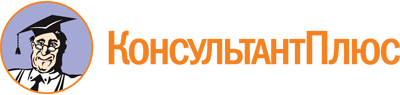 Распоряжение Правительства Свердловской области от 30.12.2021 N 775-РП
(ред. от 24.10.2022)
"О мероприятиях по реализации II подэтапа третьего этапа (2021 - 2025 годы) Программы демографического развития Свердловской области на период до 2025 года, одобренной Постановлением Правительства Свердловской области от 27.08.2007 N 830-ПП"
(вместе с "Планом мероприятий по реализации II подэтапа третьего этапа (2021 - 2025 годы) Программы демографического развития Свердловской области на период до 2025 года, одобренной Постановлением Правительства Свердловской области от 27.08.2007 N 830-ПП")Документ предоставлен КонсультантПлюс

www.consultant.ru

Дата сохранения: 26.11.2022
 Список изменяющих документов(в ред. Распоряжения Правительства Свердловской областиот 24.10.2022 N 641-РП)Список изменяющих документов(в ред. Распоряжения Правительства Свердловской областиот 24.10.2022 N 641-РП)Номер строкиНаименование мероприятияОтветственный исполнительСрок реализацииОжидаемый результат123451.Мероприятия, направленные на популяризацию и продвижение традиционных семейных ценностей и активного долголетияМероприятия, направленные на популяризацию и продвижение традиционных семейных ценностей и активного долголетияМероприятия, направленные на популяризацию и продвижение традиционных семейных ценностей и активного долголетияМероприятия, направленные на популяризацию и продвижение традиционных семейных ценностей и активного долголетия2.Проведение информационной кампании, направленной на популяризацию и продвижение традиционных семейных ценностей, а также поддержку и защиту семьи, материнства, отцовства и детстваисполнительные органы государственной власти Свердловской области2021 - 2024 годыорганизована работа по популяризации и продвижению традиционных семейных ценностей, ответственного родительства, проведению ежегодного регионального этапа Всероссийского конкурса "Семья года", проведению ежегодного областного конкурса "Семья года"3.Обобщение опыта реализации в Свердловской области проектов и программ родительского просвещения и семейного воспитания, направленных на формирование у несовершеннолетних и их родителей (законных представителей) ответственного и компетентного родительства, традиционных семейных ценностейМинистерство образования и молодежной политики Свердловской области, Департамент по обеспечению деятельности мировых судей Свердловской области, Министерство социальной политики Свердловской области, администрации управленческих округов Свердловской области, территориальные комиссии Свердловской области по делам несовершеннолетних и защите их прав2021 - 2024 годыорганизована работа по распространению в Свердловской области лучших региональных практик реализации проектов и программ родительского просвещения и семейного воспитания4.Поддержка некоммерческих организаций, деятельность которых направлена на формирование ответственного родительства, развитие родительских компетенций, внедрение эффективных практик поддержки детей и семей с детьми, находящихся в трудной жизненной ситуацииМинистерство образования и молодежной политики Свердловской области, Министерство социальной политики Свердловской области2021 - 2025 годыобеспечено участие некоммерческих организаций в реализации программ и проектов, мероприятия которых направлены на развитие родительских компетенций, формирование ответственного родительства, внедрение эффективных практик поддержки детей и семей с детьми, находящихся в трудной жизненной ситуации5.Развитие "серебряного волонтерства" с целью вовлечения граждан пожилого возраста в общественную жизньМинистерство образования и молодежной политики Свердловской области, Министерство социальной политики Свердловской области2021 - 2025 годыобеспечено вовлечение граждан старшего поколения в добровольческую (волонтерскую) деятельность в целях повышения возможности самореализации и содействие активному долголетию6.Оказание услуг (выполнение работ) по организации патриотического воспитания граждан в Свердловской областиМинистерство образования и молодежной политики Свердловской области, государственное автономное учреждение Свердловской области "Региональный центр патриотического воспитания", областные центры патриотического воспитания и допризывной подготовки (по согласованию)2022 - 2025 годыувеличено число молодых граждан, вовлеченных в социально активную деятельность через увеличение охвата патриотическими проектами7.Организация и проведение конкурсов и фестивалей в сфере традиционной народной культуры, театрализованных семейно-бытовых обрядов, мероприятий на основе народных праздниковМинистерство культуры Свердловской области2021 - 2025 годыобеспечено укрепление связи поколений, возрождение, сохранение и развитие культурного наследия и семейных традиций8.Организация и проведение мероприятий, направленных на популяризацию различных видов творческой деятельности и форм содержательного развивающего досуга, проведение мероприятий социальной и патриотической направленностиМинистерство культуры Свердловской области2021 - 2025 годыобеспечено привлечение детей и молодежи к различным видам содержательного досуга, создание условий для развития детского и юношеского творчества9.Развитие добровольческой деятельности в сфере культуры, в том числе "серебряного волонтерства"Министерство культуры Свердловской области2021 - 2024 годыобеспечено увеличение количества волонтеров, вовлеченных в программу "Волонтеры культуры"10.Поддержка деятельности театрально-концертных организаций, осуществляющих создание и показ спектаклей и концертных программ для детской и семейной аудиторииМинистерство культуры Свердловской области2021 - 2025 годыобеспечено улучшение материально-технической базы театрально-концертных организаций, поддержка создания спектаклей и концертных программ для детской и семейной аудитории, включая предоставление субсидий из областного и федерального бюджетов11.Проведение фестиваля Всероссийского физкультурно-спортивного комплекса "Готов к труду и обороне" (ГТО) среди семейных командМинистерство физической культуры и спорта Свердловской области, органы местного самоуправления муниципальных образований, расположенных на территории Свердловской области (по согласованию)2021 - 2025 годыобеспечено увеличение количества семей, занимающихся физической культурой и спортом12.Мероприятия по повышению благополучия семей с детьми, направленные на увеличение рождаемостиМероприятия по повышению благополучия семей с детьми, направленные на увеличение рождаемостиМероприятия по повышению благополучия семей с детьми, направленные на увеличение рождаемостиМероприятия по повышению благополучия семей с детьми, направленные на увеличение рождаемости13.Повышение благополучия семей с детьми посредством реализации мероприятий регионального проекта "Финансовая поддержка семей при рождении детей" (Свердловская область) национального проекта "Демография"Министерство социальной политики Свердловской области, Министерство здравоохранения Свердловской области2021 - 2024 годыдостигнуты запланированные результаты регионального проекта "Финансовая поддержка семей при рождении детей" (Свердловская область) национального проекта "Демография"14.Реализация целостной системы мер поддержки семей с детьми в целях сведения к минимуму риска бедности таких семейМинистерство социальной политики Свердловской области2021 - 2025 годысозданы условия для предоставления поддержки семьям с детьми на основании единого подхода к определению нуждаемости и независимо от очередности рождения детей15.Реализация механизма проактивного информирования семей с детьми о праве на получение мер социальной поддержки посредством "Единого портала государственных и муниципальных услуг (функций)"Министерство социальной политики Свердловской области, Министерство цифрового развития и связи Свердловской области2021 - 2025 годысозданы условия для повышения информированности граждан о праве на получение мер государственной поддержки для семей с детьми; увеличено количество граждан, получивших эти меры за счет проактивного информирования16.Совершенствование механизма получения мер социальной поддержки семьями с детьми за счет сокращения количества документов, предоставляемых при получении мер социальной поддержки, в том числе с использованием модели "Социального казначейства"Министерство социальной политики Свердловской области2021 - 2025 годыорганизована работа по созданию условий для получения семьями с детьми мер социальной поддержки на основании только заявления или проактивно17.Совершенствование механизма оказания государственной социальной помощи на основании социального контракта в целях формирования устойчивого повышения доходов семей с детьми и реализации ими своего трудового потенциалаМинистерство социальной политики Свердловской области2021 - 2025 годысозданы условия для увеличения доли малоимущих граждан, проживающих в семьях с детьми, получивших государственную социальную помощь на основании социального контракта, в общей численности малоимущих граждан, проживающих в семьях с детьми18.Обобщение эффективных региональных практик социального сопровождения семей с детьми, находящихся в трудной жизненной ситуации, в том числе малообеспеченныхМинистерство социальной политики Свердловской области2021 - 2025 годыорганизована работа по обобщению ежегодно эффективных региональных практик социального сопровождения семей с детьми, находящихся в трудной жизненной ситуации, в том числе малообеспеченных19.Создание дополнительных мест для детей в возрасте от 1,5 до 3 лет любой направленности в организациях, осуществляющих образовательную деятельность по образовательным программам дошкольного образованияМинистерство образования и молодежной политики Свердловской области, органы местного самоуправления муниципальных образований, расположенных на территории Свердловской области (по согласованию)2021 - 2024 годыобеспечено достижение к 2024 году 100-процентной доступности дошкольного образования для детей в возрасте от 1,5 до 3 лет20.Содействие женщинам, имеющим детей в возрасте до 3 лет, в прохождении профессионального обучения и получении дополнительного профессионального образования (далее - обучение) по профессиям (специальностям), востребованным на рынке трудаДепартамент по труду и занятости населения Свердловской области2021 - 2025 годысозданы условия для прохождения обучения женщинами, имеющими детей в возрасте до 3 лет, в целях приобретения дополнительных навыков или повышения квалификации по востребованным профессиям (специальностям) на рынке труда21.Стимулирование платежеспособного спроса на жилье для населения, в том числе с помощью ипотечного жилищного кредитованияМинистерство строительства и развития инфраструктуры Свердловской области2021 - 2025 годысозданы условия для улучшения жилищных условий семей с детьми22.Обеспечение предложения гражданам, имеющим трех и более детей, состоящим на учете в целях предоставления бесплатно в собственность земельного участка, находящегося в государственной собственности Свердловской области, земельных участков для индивидуального жилищного строительстваМинистерство по управлению государственным имуществом Свердловской области2021 - 2025 годыгражданам, имеющим трех и более детей, состоящим на учете в Министерстве по управлению государственным имуществом Свердловской области, предложено ежегодно не менее 100 земельных участков для получения бесплатно в собственность для индивидуального жилищного строительства23.Предоставление социальной выплаты гражданам, имеющим трех и более детей, взамен земельного участка, находящегося в государственной собственности Свердловской области, предоставляемого для индивидуального жилищного строительства в собственность бесплатноМинистерство строительства и развития инфраструктуры Свердловской области, Министерство по управлению государственным имуществом Свердловской области2021 - 2025 годыпредоставлено гражданам, имеющим трех и более детей, ежегодно не менее 50 социальных выплат взамен предоставления бесплатно в собственность земельных участков24.Мониторинг числа граждан, имеющих трех и более детей, состоящих на учете в целях предоставления бесплатно в собственность земельного участка, находящегося в государственной собственности Свердловской области, и получивших такой участок либо социальную выплату взамен его предоставленияМинистерство строительства и развития инфраструктуры Свердловской области, Министерство по управлению государственным имуществом Свердловской области2021 - 2025 годыпроведен анализ и приняты необходимые меры по сокращению количества граждан, имеющих трех и более детей, состоящих на учете в целях предоставления бесплатно в собственность земельного участка, находящегося в государственной собственности Свердловской области25.Мероприятия по снижению материнской и младенческой смертности, улучшению репродуктивного здоровьяМероприятия по снижению материнской и младенческой смертности, улучшению репродуктивного здоровьяМероприятия по снижению материнской и младенческой смертности, улучшению репродуктивного здоровьяМероприятия по снижению материнской и младенческой смертности, улучшению репродуктивного здоровья26.Внедрение современных методов диагностики, лечения и реабилитации в целях раннего выявления заболеваний у детей, включая скрининговые программы, в том числе до рождения ребенка, с последующим расширением неонатального и пренатального скринингов на наследственные и врожденные заболеванияМинистерство здравоохранения Свердловской области2021 - 2025 годыобеспечено снижение младенческой смертности до 4,0 случая на 1000 родившихся живыми в 2024 году, сохранение охвата неонатальным скринингом не менее 95% новорожденных, обследованных на врожденные и наследственные заболевания, от общего числа родившихся живыми, сохранение охвата аудиологическим скринингом на уровне не менее 95% новорожденных27.Повышение квалификации медицинских работников в области перинатологии, неонатологии и педиатрии в симуляционных центрахМинистерство здравоохранения Свердловской области2021 - 2025 годыобеспечена подготовка высококвалифицированных специалистов в области акушерства и гинекологии, неонатологии и педиатрии28.Усиление профилактических мер, направленных на раннее выявление заболеваний репродуктивного здоровья у подростков в возрасте 15 - 17 летМинистерство здравоохранения Свердловской области2021 - 2025 годыобеспечено увеличение охвата подростков в возрасте 15 - 17 лет профилактическими медицинскими осмотрами с целью сохранения их репродуктивного здоровья (доля от общего числа подростков в возрасте 15 - 17 лет, подлежащих осмотрам) до 20% в 2025 году29.Обеспечение и повышение доступности оказываемых медицинскими организациями услуг по правовой, психологической и медико-социальной помощи беременным женщинам, находящимся в трудной жизненной ситуацииМинистерство здравоохранения Свердловской области2021 - 2025 годыобеспечено увеличение доли женщин, прошедших доабортное консультирование с целью сохранения беременности, в общей численности женщин, обратившихся на аборт, до 85% в 2025 году;увеличена на 14,5% доля женщин, которым оказана социальная, юридическая и психологическая помощь в ходе доабортного консультирования, что позволило им сохранить беременность30.Повышение доступности медицинской помощи пациентам, страдающим бесплодием, путем применения вспомогательных репродуктивных технологийМинистерство здравоохранения Свердловской области2021 - 2025 годыувеличено число циклов экстракорпорального оплодотворения, выполненных пациентам, страдающим бесплодием, за счет средств базовой программы обязательного медицинского страхования до 3,5 тыс. в 2025 году31.Снижение рисков бесплодия путем выявления и профилактики профессиональных заболеваний у женщинМинистерство здравоохранения Свердловской области2021 - 2025 годыобеспечено раннее выявление в ходе диспансеризации и профилактических осмотров у молодых женщин хронических заболеваний, которые могут приводить к бесплодию, и своевременное оказание медицинской помощи31-1.Предупреждение групповой и вспышечной заболеваемости инфекциями, связанными с оказанием медицинской помощи (далее - ИСМП), новорожденных, родильниц в медицинских организацияхМинистерство здравоохранения Свердловской области2022 - 2025 годысозданы безопасные условия в оказании медицинской помощи медицинскими организациями; обеспечено отсутствие регистрации групповой и вспышечной заболеваемости ИСМП(п. 31-1 введен Распоряжением Правительства Свердловской области от 24.10.2022N 641-РП)(п. 31-1 введен Распоряжением Правительства Свердловской области от 24.10.2022N 641-РП)(п. 31-1 введен Распоряжением Правительства Свердловской области от 24.10.2022N 641-РП)(п. 31-1 введен Распоряжением Правительства Свердловской области от 24.10.2022N 641-РП)(п. 31-1 введен Распоряжением Правительства Свердловской области от 24.10.2022N 641-РП)31-2.Организационно-методическое сопровождение деятельности органов местного самоуправления муниципальных образований, расположенных на территории Свердловской области, юридических лиц и индивидуальных предпринимателей по вопросам реализации комплекса медико-профилактических мероприятий по управлению риском для здоровья наиболее уязвимых групп населения (дети и беременные), подверженных влиянию химически загрязненной среды обитания и проживающих на территориях Асбестовского городского округа, городского округа Верх-Нейвинский, муниципального образования "город Екатеринбург", Каменск-Уральского городского округа Свердловской области, Качканарского городского округа, Кировградского городского округа, городского округа Краснотурьинск, городского округа Красноуральск, Нижнесергинского городского поселения Нижнесергинского муниципального района Свердловской области, Нижнетуринского городского округа, города Нижний Тагил, городского округа Первоуральск, Полевского городского округа, городского округа Ревда, Режевского городского округа, Серовского городского округа, городского округа Сухой Логфедеральное бюджетное учреждение науки "Екатеринбургский медицинский-научный центр профилактики и охраны здоровья рабочих промпредприятий" Федеральной службы по надзору в сфере защиты прав потребителей и благополучия человека, Управление Федеральной службы по надзору в сфере защиты прав потребителей и благополучия человека по Свердловской области (далее - Управление Роспотребнадзора по Свердловской области) (по согласованию)2022 - 2025 годыснижен уровень заболеваемости, обусловленной химическим загрязнением среды обитания, путем снижения токсической нагрузки и проведения профилактических мероприятий, прежде всего в группах риска среди детей дошкольного возраста и беременных женщин; обеспечено развитие и устойчивое функционирование системы медико-профилактических мероприятий по управлению риском для здоровья наиболее уязвимых групп населения (дети и беременные), подверженных влиянию химически загрязненной среды обитания; сформирована у населения мотивация к сохранению и укреплению своего здоровья и здоровья детей, ведению здорового образа жизни; осуществлено информирование населения о рисках для здоровья, в первую очередь связанных с химическим загрязнением среды обитания, и мерах по их снижению и предотвращению(п. 31-2 введен Распоряжением Правительства Свердловской области от 24.10.2022N 641-РП)(п. 31-2 введен Распоряжением Правительства Свердловской области от 24.10.2022N 641-РП)(п. 31-2 введен Распоряжением Правительства Свердловской области от 24.10.2022N 641-РП)(п. 31-2 введен Распоряжением Правительства Свердловской области от 24.10.2022N 641-РП)(п. 31-2 введен Распоряжением Правительства Свердловской области от 24.10.2022N 641-РП)32.Мероприятия по снижению смертности и повышению ожидаемой продолжительности жизниМероприятия по снижению смертности и повышению ожидаемой продолжительности жизниМероприятия по снижению смертности и повышению ожидаемой продолжительности жизниМероприятия по снижению смертности и повышению ожидаемой продолжительности жизни33.Анализ доступности и эффективности оказания медицинской помощи лицам с болезнями системы кровообращения и злокачественными новообразованиями, а также с иными заболеваниями, являющимися основными причинами смертности населения Свердловской области, включая оценку обеспеченности кадрами, ресурсов и деятельности медицинских организацийМинистерство здравоохранения Свердловской области2021 - 2025 годыобеспечено повышение доступности медицинской помощи лицам с болезнями системы кровообращения и злокачественными новообразованиями, а также с иными заболеваниями, являющимися основными причинами смертности населения Свердловской области34.Повышение доступности для населения первичной медико-санитарной помощи, совершенствование системы ее организации и оплаты, внедрение в практику работы медицинских организаций, оказывающих медицинскую помощь в амбулаторных условиях, критериев оценки эффективности их деятельностиМинистерство здравоохранения Свердловской области2021 - 2025 годыобеспечено повышение удовлетворенности населения доступностью первичной медико-санитарной помощи35.Повышение полноты и доступности проведения гражданам профилактических осмотров и диспансеризации, в том числе в целях ранней диагностики заболеваний сердечно-сосудистой системы, а также злокачественных новообразованийМинистерство здравоохранения Свердловской области2021 - 2025 годыобеспечено раннее выявление хронических неинфекционных заболеваний и факторов риска их развития путем увеличения охвата граждан профилактическими медицинскими осмотрами и диспансеризацией36.Обеспечение доступности диагностических исследований (дуплексного сканирования брахиоцефальных артерий, стресс-тестов, коронарографии и других исследований), выполняемых в государственных и муниципальных медицинских организациях при наличии у пациента риска развития заболеваний системы кровообращенияМинистерство здравоохранения Свердловской области2021 - 2025 годыувеличено количество исследований, выполняемых при наличии у пациента риска развития заболеваний системы кровообращения37.Развитие системы оказания медицинской помощи пациентам с острым коронарным синдромом и острым нарушением мозгового кровообращения, включая оптимизацию механизмов маршрутизации пациентов между медицинскими организациями с учетом региональных особенностей, повышение доступности льготного лекарственного обеспечения для данной группы больных, увеличение объемов оказываемой высокотехнологичной медицинской помощиМинистерство здравоохранения Свердловской области2021 - 2024 годыобеспечено снижение больничной летальности от инфаркта миокарда, острого нарушения мозгового кровообращения; увеличено количество рентгенэндоваскулярных вмешательств в лечебных целях; обеспечено снижение летальности больных с болезнями системы кровообращения среди лиц с болезнями системы кровообращения, состоящих под диспансерным наблюдением38.Обеспечение доступности специализированной медицинской помощи пациентам с сердечно-сосудистыми заболеваниями (включая увеличение количества региональных сосудистых центров и первичных сосудистых отделений)Министерство здравоохранения Свердловской области2021 - 2024 годыобеспечено снижение смертности от ишемической болезни сердца, цереброваскулярных болезней; обеспечено переоснащение (дооснащение) региональных сосудистых центров и первичных сосудистых отделений39.Повышение эффективности мероприятий в рамках профилактики развития сердечно-сосудистых заболеваний и сердечно-сосудистых осложнений у пациентов высокого рискаМинистерство здравоохранения Свердловской области2021 - 2025 годыувеличен охват пациентов высокого риска осложнений сердечно-сосудистых заболеваний, взятых под диспансерное наблюдение и получающих льготное лекарственное обеспечение40.Увеличение объемов оказания высокотехнологичной медицинской помощи населению Свердловской области, в том числе в части трансплантации органов и тканейМинистерство здравоохранения Свердловской области2021 - 2025 годыувеличены объемы оказания высокотехнологичной медицинской помощи41.Обеспечение доступности комплексной медицинской помощи онкологическим пациентам (включая профилактику, раннее выявление, оперативную диагностику, лечение, реабилитацию и паллиативную помощь)Министерство здравоохранения Свердловской области2021 - 2025 годыувеличена выявляемость злокачественных новообразований на ранних стадиях (I - II стадии); обеспечено снижение одногодичной летальности больных со злокачественными новообразованиями до 17,3% к 2025 году; увеличена доля больных со злокачественными новообразованиями, состоящих на учете 5 лет и более42.Повышение доступности диагностики злокачественных новообразований, лечения онкологических пациентов в условиях дневного стационара и их диспансерного наблюдения в амбулаторных центрах онкологической помощиМинистерство здравоохранения Свердловской области2021 - 2025 годыорганизованы центры амбулаторной онкологической помощи43.Расширение охвата граждан медицинской реабилитациейМинистерство здравоохранения Свердловской области2021 - 2025 годыувеличено число лиц, получивших медицинскую реабилитацию44.Обеспечение мониторинга оказания медицинской помощи гражданам в рамках единой государственной информационной системы в сфере здравоохранения, в том числе ведение федеральных регистров лиц с сердечно-сосудистыми заболеваниями, злокачественными новообразованиями и иными заболеваниями, влияющими на показатель смертности населенияМинистерство здравоохранения Свердловской области2021 - 2025 годыобеспечено оперативное получение информации о ситуации в сфере здравоохранения45.Увеличение количества стационарных камер фото-, видеофиксации нарушений правил дорожного движения на автомобильных дорогах федерального, регионального или межмуниципального, местного значенияМинистерство транспорта и дорожного хозяйства Свердловской области2021 - 2024 годыобеспечено снижение количества погибших в дорожно-транспортных происшествиях46.Внедрение интеллектуальных транспортных систем, предусматривающих автоматизацию процессов управления дорожным движением в городских агломерациях, включающих города с населением свыше 300 тысяч человек <*>Министерство транспорта и дорожного хозяйства Свердловской области2021 - 2024 годыобеспечено снижение количества погибших в дорожно-транспортных происшествиях47.Повышение полноты и доступности паллиативной медицинской помощи гражданам, в том числе ведение регионального регистра паллиативных пациентов, сохранение 100-процентного охвата пациентов, нуждающихся в обезболивании, в рамках оказания паллиативной медицинской помощиМинистерство здравоохранения Свердловской области2021 - 2025 годыобеспечено совершенствование системы оказания паллиативной медицинской помощи; улучшено качество жизни пациентов с паллиативными состояниями48.Совершенствование системы профилактики детского дорожно-транспортного травматизма, в том числе организационно-методическая поддержка объединений юных инспекторов движения и юношеских автомобильных школ Свердловской областиМинистерство образования и молодежной политики Свердловской области, Главное управление Министерства внутренних дел Российской Федерации по Свердловской области (по согласованию)2022 - 2025 годыувеличено количество детей, вовлеченных в деятельность объединений юных инспекторов движения и юношеских автомобильных школ, до 10 тыс. человек; увеличено количество детей, вовлеченных в проводимые мероприятия по безопасности дорожного движения, до 15 тыс. человек; повышен уровень знаний у детей правил дорожного движения; снижено количество дорожно-транспортных происшествий по вине детей и с их участием49.Проведение фестиваля Всероссийского физкультурно-спортивного комплекса "Готов к труду и обороне" (ГТО) среди граждан старшего поколенияМинистерство физической культуры и спорта Свердловской области, органы местного самоуправления муниципальных образований, расположенных на территории Свердловской области (по согласованию)2021 - 2025 годыувеличено количество граждан старшего поколения, занимающихся физической культурой и спортом49-1.Обеспечение контроля за проведением предварительных и периодических медицинских осмотров работающего населенияУправление Роспотребнадзора по Свердловской области (по согласованию)2022 - 2025 годыобеспечено динамическое наблюдение за состоянием здоровья работников, своевременное выявление начальных форм профессиональных заболеваний, ранних признаков воздействия вредных и (или) опасных производственных факторов рабочей среды, трудового процесса на состояние здоровья работников в целях формирования групп риска развития профессиональных заболеваний, выявления медицинских противопоказаний к осуществлению отдельных видов работ(п. 49-1 введен Распоряжением Правительства Свердловской области от 24.10.2022N 641-РП)(п. 49-1 введен Распоряжением Правительства Свердловской области от 24.10.2022N 641-РП)(п. 49-1 введен Распоряжением Правительства Свердловской области от 24.10.2022N 641-РП)(п. 49-1 введен Распоряжением Правительства Свердловской области от 24.10.2022N 641-РП)(п. 49-1 введен Распоряжением Правительства Свердловской области от 24.10.2022N 641-РП)49-2.Обеспечение эпидемиологического благополучия по заболеваемости инфекциями, управляемыми средствами специфической профилактики, достижение и поддержание высокого уровня иммунизации населения в рамках национального и регионального календаря прививокМинистерство здравоохранения Свердловской области2022 - 2025 годыобеспечено достижение и поддержание не менее чем 95% уровня охвата прививками детей и взрослых в соответствии с национальным календарем прививок и региональным календарем профилактических прививок среди контингентов из групп риска(п. 49-2 введен Распоряжением Правительства Свердловской области от 24.10.2022N 641-РП)(п. 49-2 введен Распоряжением Правительства Свердловской области от 24.10.2022N 641-РП)(п. 49-2 введен Распоряжением Правительства Свердловской области от 24.10.2022N 641-РП)(п. 49-2 введен Распоряжением Правительства Свердловской области от 24.10.2022N 641-РП)(п. 49-2 введен Распоряжением Правительства Свердловской области от 24.10.2022N 641-РП)50.Мероприятия по формированию здоровья на производствеМероприятия по формированию здоровья на производствеМероприятия по формированию здоровья на производствеМероприятия по формированию здоровья на производстве51.Усиление роли профилактики страховых случаев в системе обязательного социального страхования от несчастных случаев на производствеГосударственное учреждение - Свердловское региональное отделение Фонда социального страхования Российской Федерации (по согласованию)2021 - 2025 годыреализованы целевые программы по сокращению производственного травматизма и профессиональной заболеваемости; создан механизм постоянного наблюдения за состоянием здоровья работников, занятых на работах с вредными условиями труда52.Осуществление комплексной реабилитации пострадавших на производстве, включая раннюю и медицинскую реабилитацию, для восстановления трудоспособности и возвращения к трудуМинистерство здравоохранения Свердловской области, Региональное объединение работодателей "Свердловский областной Союз промышленников и предпринимателей" (по согласованию), Свердловский областной союз организаций профсоюзов "Федерация профсоюзов Свердловской области" (по согласованию)2021 - 2025 годыобеспечено максимально возможное восстановление здоровья пострадавших; минимизированы последствия несчастных случаев на производстве; обеспечен возврат работников к трудовой деятельности52-1.Обеспечение внедрения реабилитационных мероприятий работающего населения, перенесшего новую коронавирусную инфекциюМинистерство здравоохранения Свердловской области2022 - 2025 годыобеспечено максимально возможное восстановление здоровья работников, перенесших новую коронавирусную инфекцию(п. 52-1 введен Распоряжением Правительства Свердловской области от 24.10.2022N 641-РП)(п. 52-1 введен Распоряжением Правительства Свердловской области от 24.10.2022N 641-РП)(п. 52-1 введен Распоряжением Правительства Свердловской области от 24.10.2022N 641-РП)(п. 52-1 введен Распоряжением Правительства Свердловской области от 24.10.2022N 641-РП)(п. 52-1 введен Распоряжением Правительства Свердловской области от 24.10.2022N 641-РП)52-2.Ранняя диагностика онкологических заболеваний у работающих, контактирующих с производственными канцерогенными факторами рискаМинистерство здравоохранения Свердловской области2022 - 2025 годыувеличен охват выявляемое злокачественных новообразований на ранних стадиях (I - II стадии) у работающих, контактирующих с производственными канцерогенными факторами риска; снижена одногодичная летальность больных со злокачественными новообразованиями у работающих, контактирующих с производственными канцерогенными факторами риска; увеличена доля больных со злокачественными новообразованиями, состоящих на учете 5 лет и более, у работающих, контактирующих с производственными канцерогенными факторами риска(п. 52-2 введен Распоряжением Правительства Свердловской области от 24.10.2022N 641-РП)(п. 52-2 введен Распоряжением Правительства Свердловской области от 24.10.2022N 641-РП)(п. 52-2 введен Распоряжением Правительства Свердловской области от 24.10.2022N 641-РП)(п. 52-2 введен Распоряжением Правительства Свердловской области от 24.10.2022N 641-РП)(п. 52-2 введен Распоряжением Правительства Свердловской области от 24.10.2022N 641-РП)53.Мероприятия по поддержанию здоровья старшего поколенияМероприятия по поддержанию здоровья старшего поколенияМероприятия по поддержанию здоровья старшего поколенияМероприятия по поддержанию здоровья старшего поколения54.Повышение доступности для граждан пожилого возраста медицинской помощи, в том числе за счет развития выездных методов, расширения практики оказания медицинской помощи на домуМинистерство здравоохранения Свердловской области2021 - 2024 годыувеличена численность граждан старше трудоспособного возраста, получивших медицинскую помощь, в том числе на дому55.Охват граждан старше трудоспособного возраста профилактическими осмотрами, включая диспансеризациюМинистерство здравоохранения Свердловской области2021 - 2024 годыувеличен до 70% охват граждан старше трудоспособного возраста профилактическими осмотрами56.Проведение иммунизации от пневмококковой инфекции лиц старше трудоспособного возраста из групп риска, проживающих в организациях социального обслуживания Свердловской областиМинистерство здравоохранения Свердловской области, Министерство социальной политики Свердловской области2021 - 2024 годыобеспечен охват прививками против пневмококковой инфекции лиц старше трудоспособного возраста из групп риска, проживающих в организациях социального обслуживания Свердловской области, на уровне 95%(в ред. Распоряжения Правительства Свердловской области от 24.10.2022 N 641-РП)(в ред. Распоряжения Правительства Свердловской области от 24.10.2022 N 641-РП)(в ред. Распоряжения Правительства Свердловской области от 24.10.2022 N 641-РП)(в ред. Распоряжения Правительства Свердловской области от 24.10.2022 N 641-РП)(в ред. Распоряжения Правительства Свердловской области от 24.10.2022 N 641-РП)57.Развитие в Свердловской области системы активного долголетия и здорового старенияМинистерство социальной политики Свердловской области, Министерство здравоохранения Свердловской области, Министерство культуры Свердловской области, Министерство физической культуры и спорта Свердловской области2021 - 2025 годысозданы условия для повышения здоровой жизни граждан старшего поколения путем сохранения и улучшения их здоровья, повышения продолжительности жизни, улучшения материального положения, а также самореализации и социальной активности граждан старшего поколения58.Формирование системы долговременного ухода за гражданами пожилого возраста и инвалидами, нуждающимися в уходе, в целях повышения качества и продолжительности жизниМинистерство социальной политики Свердловской области, Министерство здравоохранения Свердловской области2023 - 2025 годысозданы условия для увеличения численности граждан старше трудоспособного возраста и инвалидов, получающих социальные услуги в рамках системы долговременного ухода(в ред. Распоряжения Правительства Свердловской области от 24.10.2022 N 641-РП)(в ред. Распоряжения Правительства Свердловской области от 24.10.2022 N 641-РП)(в ред. Распоряжения Правительства Свердловской области от 24.10.2022 N 641-РП)(в ред. Распоряжения Правительства Свердловской области от 24.10.2022 N 641-РП)(в ред. Распоряжения Правительства Свердловской области от 24.10.2022 N 641-РП)59.Мероприятия по формированию мотивации к здоровому образу жизни, занятиям физической культурой и спортомМероприятия по формированию мотивации к здоровому образу жизни, занятиям физической культурой и спортомМероприятия по формированию мотивации к здоровому образу жизни, занятиям физической культурой и спортомМероприятия по формированию мотивации к здоровому образу жизни, занятиям физической культурой и спортом60.Внедрение общеразвивающих программ в области физической культуры и спорта, в том числе для детей с ограниченными возможностями здоровья, в деятельность организацийМинистерство образования и молодежной политики Свердловской области, органы местного самоуправления муниципальных образований, расположенных на территории Свердловской области (по согласованию)2021 - 2022 годыразработаны общеобразовательными организациями общеразвивающие программы, включающие в том числе вопросы по формированию мотивации к здоровому образу жизни, занятиям физической культурой и спортом61.Организация обучения педагогов образовательных организаций, расположенных на территории Свердловской области, родителей (законных представителей) и их детей основам здорового питанияМинистерство образования и молодежной политики Свердловской области, Управление Федеральной службы по надзору в сфере защиты прав потребителей и благополучия человека по Свердловской области (по согласованию)2022 - 2025 годыувеличена доля лиц, обученных основам здорового питания62.Проведение информационно-просветительских мероприятий, направленных на формирование у педагогов, родителей (законных представителей) и их детей базовых знаний о принципах здорового питанияМинистерство образования и молодежной политики Свердловской области, Управление Федеральной службы по надзору в сфере защиты прав потребителей и благополучия человека по Свердловской области (по согласованию)2022 - 2025 годыобеспечено повышение информированности педагогов, родителей (законных представителей) и детей в вопросах здорового питания63.Организация проведения тематических классных часов в общеобразовательных организациях с привлечением медицинских работниковМинистерство образования и молодежной политики Свердловской области, государственные общеобразовательные организации Свердловской области, реализующие адаптированные основные общеобразовательные программы (по согласованию)2021/2022 учебный годсозданы условия для ведения обучающимися здорового образа жизни64.Организация проведения Дней здоровья в общеобразовательных организацияхМинистерство образования и молодежной политики Свердловской области, государственные общеобразовательные организации Свердловской области, реализующие адаптированные основные общеобразовательные программы (по согласованию)2021/2022 учебный годувеличено число обучающихся, охваченных мероприятиями по физической культуре и спорту65.Поддержка социально ориентированных некоммерческих организаций, реализующих проекты (мероприятия), направленные на профилактику социально опасных форм поведения и формирование здорового образа жизни детей и молодежи, в форме предоставления субсидий из областного бюджетаМинистерство образования и молодежной политики Свердловской области2021 - 2025 годыувеличена доля населения, ведущего здоровый образ жизни66.Организация повышения квалификации учителей физической культуры общеобразовательных организаций, расположенных на территории Свердловской областиМинистерство образования и молодежной политики Свердловской области2022 - 2025 годыобеспечено наличие педагогических кадров, обладающих компетенциями, необходимыми для формирования у обучающихся мотивации к здоровому образу жизни, занятиям физической культурой и спортом, в том числе для занятий с детьми, имеющими ограниченные возможности здоровья(в ред. Распоряжения Правительства Свердловской области от 24.10.2022 N 641-РП)(в ред. Распоряжения Правительства Свердловской области от 24.10.2022 N 641-РП)(в ред. Распоряжения Правительства Свердловской области от 24.10.2022 N 641-РП)(в ред. Распоряжения Правительства Свердловской области от 24.10.2022 N 641-РП)(в ред. Распоряжения Правительства Свердловской области от 24.10.2022 N 641-РП)66-1.Организация физического воспитания в общеобразовательных организациях и профессиональных образовательных организациях с учетом состояния здоровья детей и подростков (в том числе детей и подростков с хроническими заболеваниями, с ограниченными возможностями здоровья)Министерство образования и молодежной политики Свердловской области2022 - 2025 годысозданы условия, подготовлены специалисты для занятий физической культурой в общеобразовательных организациях и профессиональных образовательных организациях (в том числе с детьми и подростками с хроническими заболеваниями, с ограниченными возможностями здоровья)(п. 66-1 введен Распоряжением Правительства Свердловской области от 24.10.2022N 641-РП)(п. 66-1 введен Распоряжением Правительства Свердловской области от 24.10.2022N 641-РП)(п. 66-1 введен Распоряжением Правительства Свердловской области от 24.10.2022N 641-РП)(п. 66-1 введен Распоряжением Правительства Свердловской области от 24.10.2022N 641-РП)(п. 66-1 введен Распоряжением Правительства Свердловской области от 24.10.2022N 641-РП)67.Организация отдыха и оздоровления детей и подростков, в том числе детей, находящихся в трудной жизненной ситуации, и творчески одаренных детейМинистерство образования и молодежной политики Свердловской области, Министерство социальной политики Свердловской области, Министерство физической культуры и спорта Свердловской области, Министерство культуры Свердловской области2021 - 2025 годыобеспечено оздоровление детей и подростков; на отдых в санаторно-курортных организациях, расположенных на территории Российской Федерации, включая побережье Черного моря, направлено не менее 38 творчески одаренных детей ежегодно68.Проведение мероприятий, направленных на формирование здорового образа жизни обучающихся профессиональных образовательных организаций Свердловской области в сфере культурыМинистерство культуры Свердловской области2021 - 2025 годыпроведены просветительские, физкультурно-спортивные, культурно-массовые мероприятия, классные часы и общие собрания по вопросам здорового образа жизни в 9 профессиональных образовательных организациях, в отношении которых Министерство культуры Свердловской области осуществляет функции и полномочия учредителя69.Проведение фестиваля Всероссийского физкультурно-спортивного комплекса "Готов к труду и обороне" (ГТО) среди всех категорий населенияМинистерство физической культуры и спорта Свердловской области, органы местного самоуправления муниципальных образований, расположенных на территории Свердловской области (по согласованию)2021 - 2025 годыувеличено количество граждан, занимающихся физической культурой и спортом70.Проведение фестиваля Всероссийского физкультурно-спортивного комплекса "Готов к труду и обороне" (ГТО) среди студентов высших учебных заведенийМинистерство физической культуры и спорта Свердловской области2021 - 2025 годыувеличено количество студентов, занимающихся физической культурой и спортом70-1.Проведение фестиваля Всероссийского физкультурно-спортивного комплекса "Готов к труду и обороне" (ГТО) среди значкистов комплекса ГТОМинистерство физической культуры и спорта Свердловской области2022 - 2025 годыувеличено число граждан, успешно выполнивших нормативы комплекса ГТО на знаки отличия(п. 70-1 введен Распоряжением Правительства Свердловской области от 24.10.2022N 641-РП)(п. 70-1 введен Распоряжением Правительства Свердловской области от 24.10.2022N 641-РП)(п. 70-1 введен Распоряжением Правительства Свердловской области от 24.10.2022N 641-РП)(п. 70-1 введен Распоряжением Правительства Свердловской области от 24.10.2022N 641-РП)(п. 70-1 введен Распоряжением Правительства Свердловской области от 24.10.2022N 641-РП)71.Реализация мероприятий по созданию спортивных площадок (оснащение спортивным оборудованием) для занятий уличной гимнастикой в муниципальных образованиях, расположенных на территории Свердловской областиМинистерство физической культуры и спорта Свердловской области, органы местного самоуправления муниципальных образований, расположенных на территории Свердловской области (по согласованию)2021 - 2025 годыувеличено количество спортивных площадок для занятий уличной гимнастикой72.Проведение коммуникационных кампаний по стимулированию к здоровому образу жизниМинистерство физической культуры и спорта Свердловской области, Министерство образования и молодежной политики Свердловской области2021 - 2025 годыпроведены мероприятия, направленные на формирование и поддержание интереса населения к здоровому образу жизни73.Организация диетического питания в дошкольных и общеобразовательных организациях (разработка меню, технологических карт, обучение работников пищеблоков) для детей с заболеваниями (сахарный диабет, пищевая аллергия, целиакия и иные)Министерство образования и молодежной политики Свердловской области, Министерство здравоохранения Свердловской области2022 - 2025 годысозданы условия для организации питания всех детей с пищевыми особенностями(п. 73 введен Распоряжением Правительства Свердловской области от 24.10.2022N 641-РП)(п. 73 введен Распоряжением Правительства Свердловской области от 24.10.2022N 641-РП)(п. 73 введен Распоряжением Правительства Свердловской области от 24.10.2022N 641-РП)(п. 73 введен Распоряжением Правительства Свердловской области от 24.10.2022N 641-РП)(п. 73 введен Распоряжением Правительства Свердловской области от 24.10.2022N 641-РП)Номер строкиНаименование показателяЕдиница измеренияЗначения показателяЗначения показателяЗначения показателяЗначения показателяЗначения показателяЗначения показателяНаименование исполнительного органа государственной власти Свердловской области, ответственного за достижение значения показателяНомер строкиНаименование показателяЕдиница измерения2020 год (факт)2021 год2022 год2023 год2024 год2025 годНаименование исполнительного органа государственной власти Свердловской области, ответственного за достижение значения показателя123456789101.Ожидаемая продолжительность жизни при рожденииколичество лет70,268,7769,6171,8772,4674,08Министерство здравоохранения Свердловской области2.Общий коэффициент рождаемости <*>на 1000 населения10,210,19,79,28,98,6-3.Суммарный коэффициент рождаемости <*>число рождений на 1 женщину1,61,591,471,361,41,41-4.Общий коэффициент смертностислучаев на 1000 населения15,713,413,313,313,213,2Министерство здравоохранения Свердловской области5.Смертность от злокачественных новообразованийна 100 тыс. населения--228,3225,8223,4221,0Министерство здравоохранения Свердловской области6.Смертность в результате дорожно-транспортных происшествийчеловек на 100 тыс. населения8,377,477,036,526,15-Министерство транспорта и дорожного хозяйства Свердловской области7.Материнская смертностьслучаев на 100 тыс. родившихся живыми13,79,211,511,511,511,5Министерство здравоохранения Свердловской области8.Младенческая смертность (с учетом детей с экстремально низкой массой тела)случаев на 1000 родившихся живыми4,24,44,34,24,14,0Министерство здравоохранения Свердловской области9.Смертность населения трудоспособного возрастаслучаев на 100 тыс. населения542527510486451417,5Министерство здравоохранения Свердловской области10.Доля детей, оставшихся без попечения родителей, воспитывающихся в семьях граждан Российской Федерациипроцентов91,4291,4591,591,5591,6091,65Министерство социальной политики Свердловской области11.Снижение числа семей, находящихся в социально опасном положениипроцентов к предыдущему году6,56,56,56,56,56,5Министерство социальной политики Свердловской области12.Снижение показателя соотношения числа абортов к рождениючисло абортов на 100 родов (без учета вакуум-аспирации)49,849,849,749,749,649,6Министерство здравоохранения Свердловской области13.Доля граждан, систематически занимающихся физической культурой и спортомпроцентов47,649,452,255,257,961,9Министерство физической культуры и спорта Свердловской области